Supplementary FileExamples for each of the 6 approaches used in the setup of boundary values:  A1: In the Rockall Bank the boundary values for the indicator “Abundance of non-commercial demersal fish and cephalopods” were set by the case study leader using a 32-year times series data. The lowest value in the time series was set as “worst”, the 80% of the maximum as “good” and the maximum values in the time series as “best” environmental status. A2: In the Mingulay Reef Complex the boundary values for the indicator “Ratio of live versus dead/overgrown coral cover” were set using case-study leader expertise and information available in the scientific literature (Vad et al., 2017; De Clippele et al., 2017). 0 was set as “worst”, the 70% of the maximum as “good” and the maximum value in Vad et al. (2017) as “best” environmental status. A3: In the Mingulay Reef Complex the boundary values for the indicator “Areal extent of human affected area” were set using case-study leader expertise and national legislation. 100% of affected areas was set as “worst”, 75% as “good” and 0% as “best” environmental status. A4: In the Faroe-Shetland Channel the boundary values for the indicator “Density of biogenic reef forming species” were set using case-study leader expertise and information found in the OSPAR (2010) “Background document for deep-sea sponge aggregations”. 0 sponge individuals/m2 was set as “worst”, 0.25 ind./m2 as “good” and 0.50 ind./m2 as “best” environmental status.A5: In the Reykjanes Ridge the boundary values for the indicator “Areal extent of protected sea areas” were set using case-study leader expertise and guidance from the United Nations Framework Convention on Climate Change Decision VII/15. 0% was set as “worst”, 10% was set as “good” and 15% as “best” environmental status. A6: In the Azores the boundary values for the indicator “Body length distribution of fish” was based on regional legislation and expert judgement based on survey data. For the species Helicolenus dactylopterus 14cm of total length was set as “worst”, 25cm as “good” and 42cm as “best” environmental status.   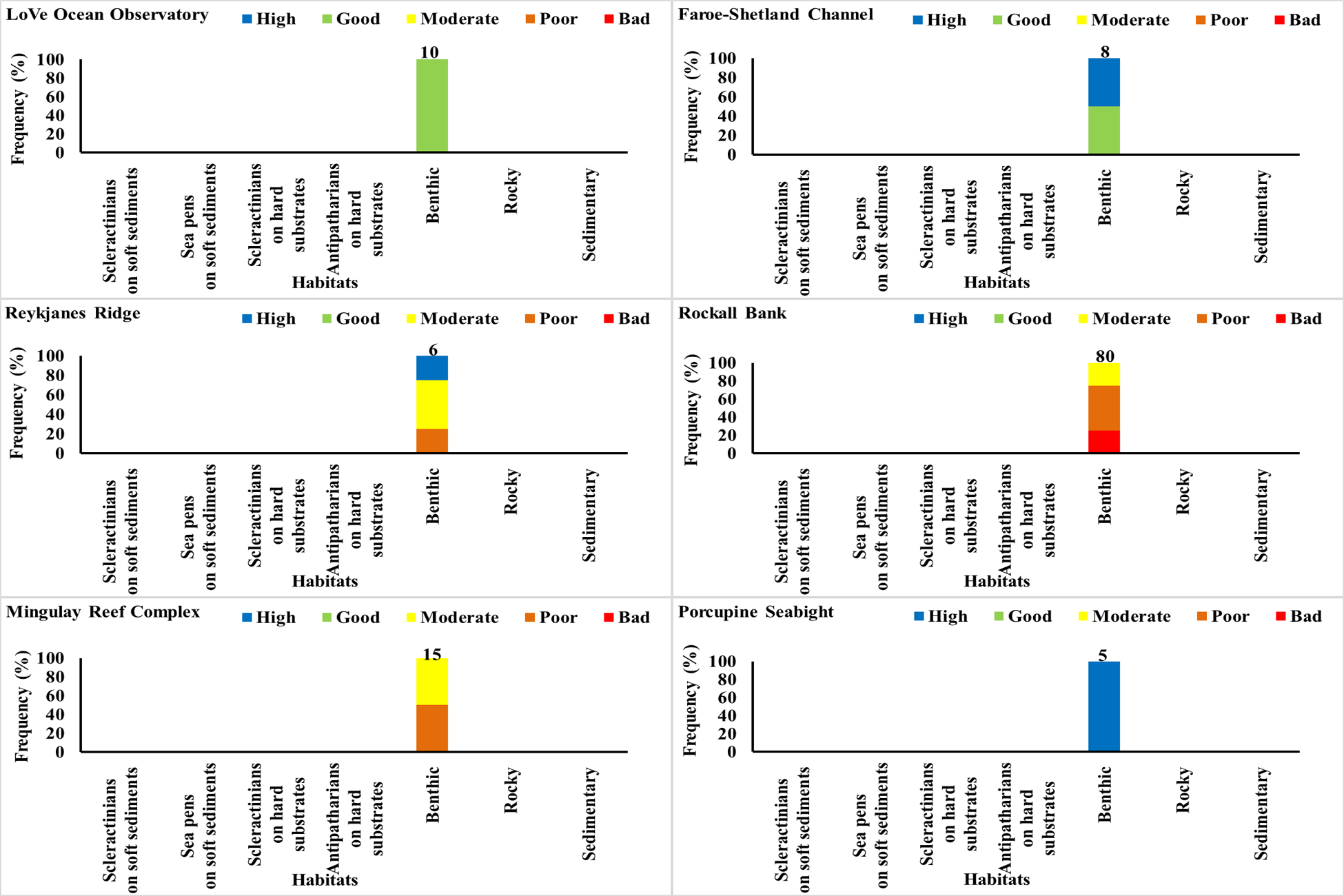 Fig. 1. Environmental status for the seven types of habitats across the study areas. The numbers of indicator values are shown on the top of the bars.         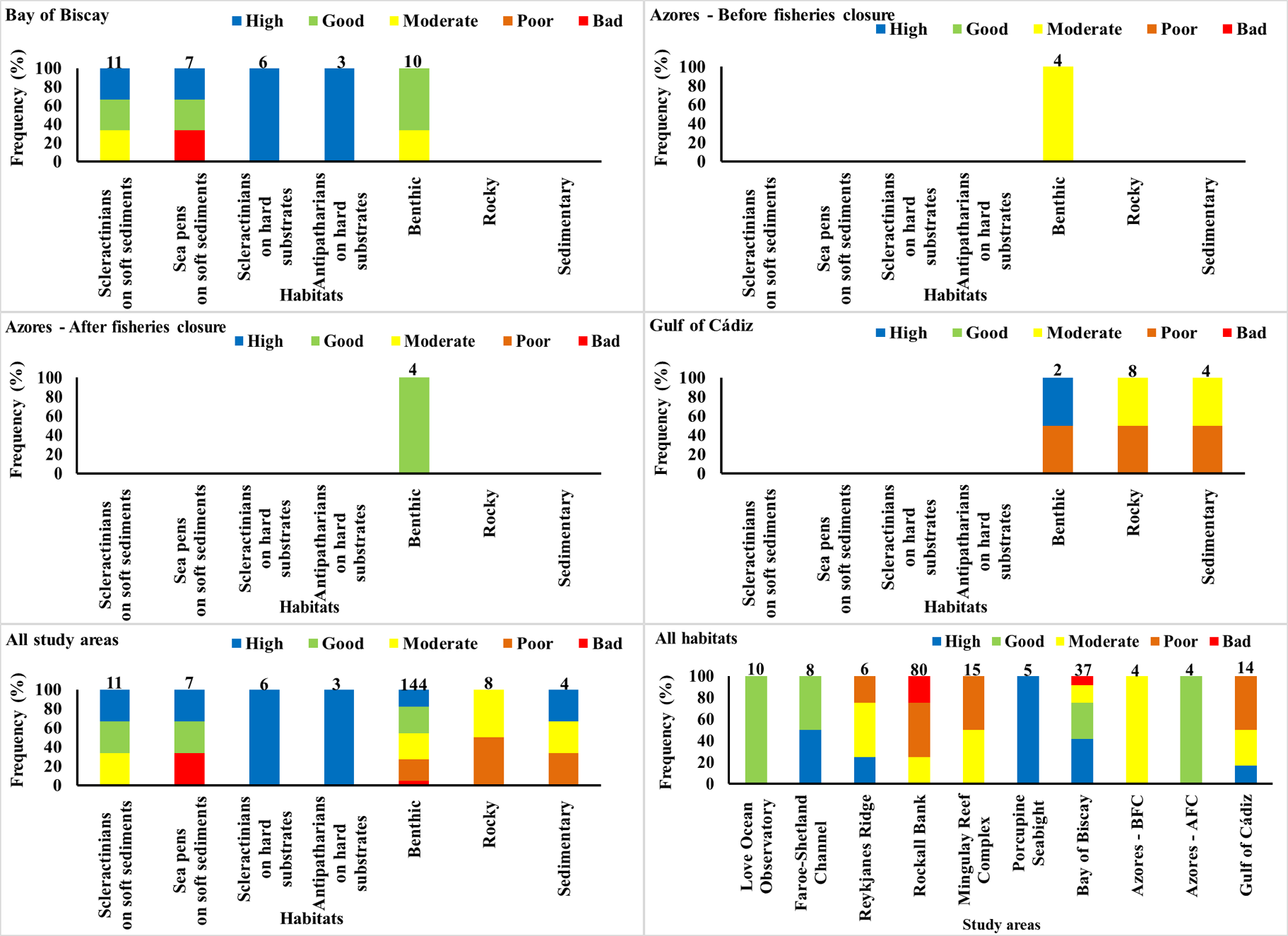 Fig. 1 (cont’d). Environmental status for the seven types of habitats across the study areas. The numbers of indicator values are shown on the top of the bars.         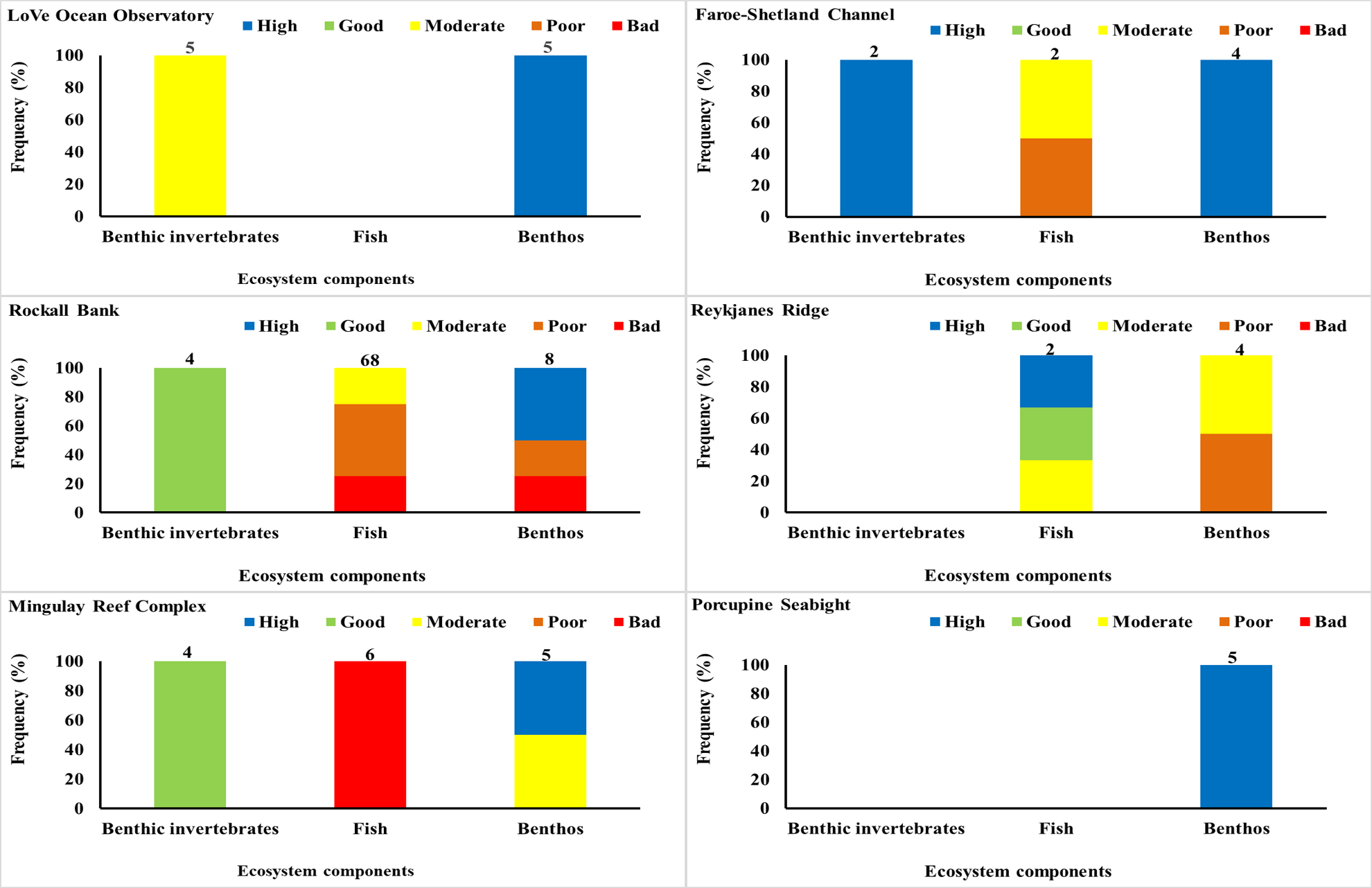 Fig. 2. Environmental status for the three types of ecosystem components across the study areas. The numbers of indicator values are shown on the top of the bars.     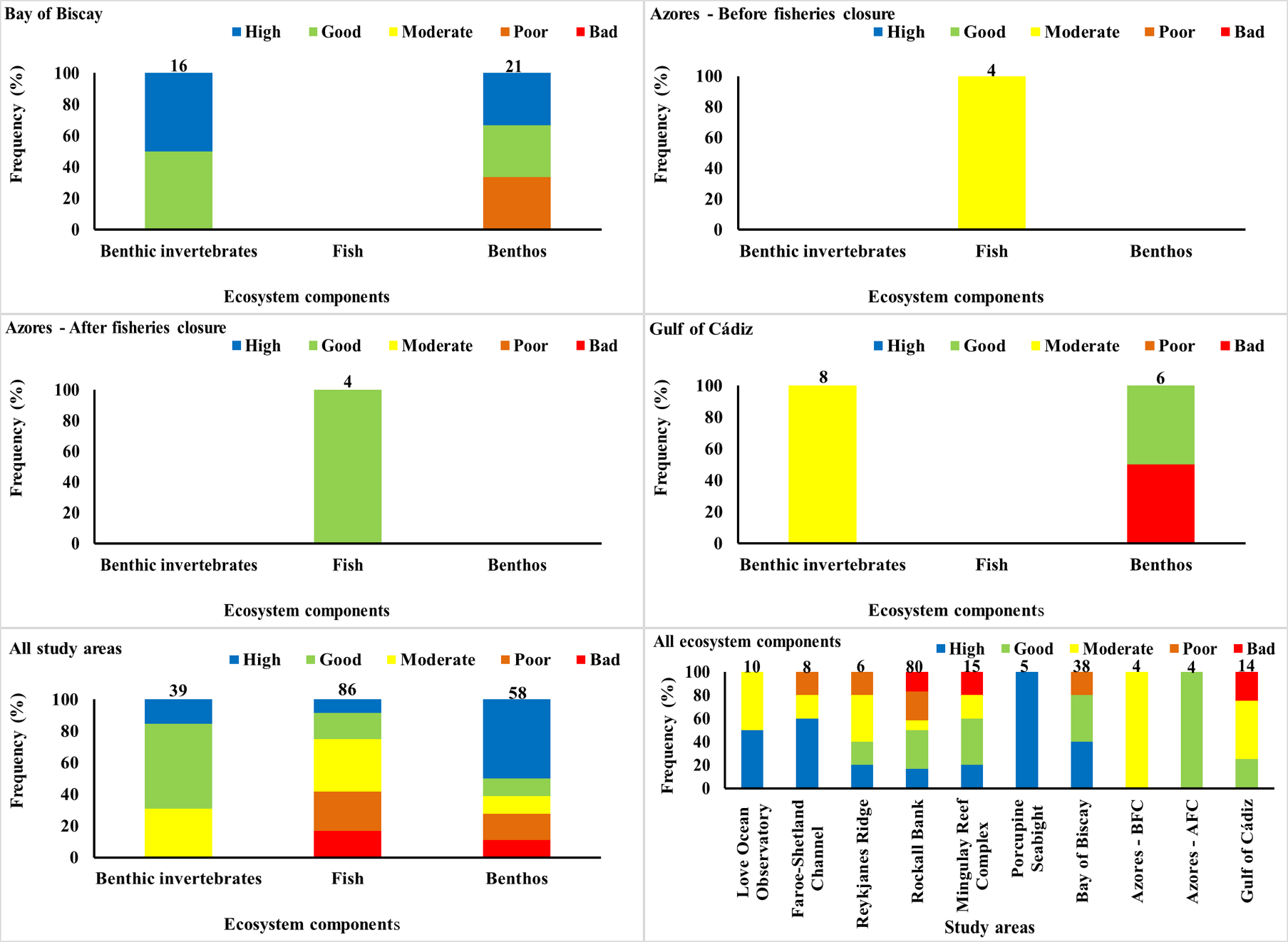 Fig. 2 (cont’d). Environmental status for the three types of ecosystem components across the study areas. The numbers of indicator values are shown on the top of the bars.   Table 1. List of descriptors, indicators, and their measurement units, spatial assessment units/habitats/ecosystems components for each of ATLAS study areas, Good Environmental Status (GES) threshold and method used for the setup of each GES threshold.Descriptor IndicatorIndicator measurement units Study Area - SAUHabitatEcosystem component Worst status boundary  Moderate/good status boundary Best status boundaryMethod used for the setup of the boundary valuesD1Abundance of non-commercial demersal fish and cephalopods (Trisopterus minutus) (1)(Mean number/30 min trawl)Rockall Bank SAU-1BenthicFish457137141Expert judgement (minimum=worst and highest=best over time series; moderate/good=80% of the best)D1Abundance of non-commercial demersal fish and cephalopods (Trisopterus minutus) (1) (Mean number/30 min trawl)Rockall Bank SAU-2BenthicFish116732091Expert judgement (minimum=worst and highest=best over time series; moderate/good=80% of the best)D1Abundance of non-commercial demersal fish and cephalopods (Trisopterus minutus) (1)(Mean number/30 min trawl)Rockall Bank SAU-3BenthicFish03645Expert judgement (minimum=worst and highest=best over time series; moderate/good=80% of the best)D1Abundance of non-commercial demersal fish and cephalopods (Trisopterus minutus) (1)(Mean number/30 min trawl)Rockall Bank SAU-4BenthicFish022Expert judgement (minimum=worst and highest=best over time series; moderate/good=80% of the best)D1Abundance of non-commercial demersal fish and cephalopods (Dipturus flossada) (1) (Mean number/30 min trawl)Rockall Bank SAU-1BenthicFish011Expert judgement (minimum=worst and highest=best over time series; moderate/good=80% of the best)D1Abundance of non-commercial demersal fish and cephalopods (Dipturus flossada) (1)(Mean number/30 min trawl)Rockall Bank SAU-2BenthicFish034Expert judgement (minimum=worst and highest=best over time series; moderate/good=80% of the best)D1Abundance of non-commercial demersal fish and cephalopods (Dipturus flossada) (1)(Mean number/30 min trawl)Rockall Bank SAU-3BenthicFish022Expert judgement (minimum=worst and highest=best over time series; moderate/good=80% of the best)Descriptor IndicatorIndicator measurement units Study Area - SAUHabitatEcosystem component Bad status boundary  GESboundary High status boundaryMethod used for boundary values setupD1Abundance of non-commercial demersal fish and cephalopods (Dipturus flossada) (1)(Mean number/30 min trawl)Rockall Bank SAU-4BenthicFish011Expert judgement (minimum=worst and highest=best over time series; moderate/good=80% of the best)D1Abundance of non-commercial demersal fish and cephalopods (Ammodytes marinus) (1)(Mean number/30 min trawl)Rockall Bank SAU-1BenthicFish01063813297Expert judgement (minimum=worst and highest=best over time series; moderate/good=80% of the best)D1Abundance of non-commercial demersal fish and cephalopods (Ammodytes marinus) (1)(Mean number/30 min trawl)Rockall Bank SAU-2BenthicFish012351544Expert judgement (minimum=worst and highest=best over time series; moderate/good=80% of the best)D1Abundance of non-commercial demersal fish and cephalopods (Ammodytes marinus) (1)(Mean number/30 min trawl)Rockall Bank SAU-3BenthicFish022Expert judgement (minimum=worst and highest=best over time series; moderate/good=80% of the best)D1Abundance of non-commercial demersal fish and cephalopods (Ammodytes marinus) (1)(Mean number/30 min trawl)Rockall Bank SAU-4BenthicFish000Expert judgement (minimum=worst and highest=best over time series; moderate/good=80% of the best)D1Abundance of non-commercial demersal fish and cephalopods (Capros aper) (1)(Mean number/30 min trawl)Rockall Bank SAU-1BenthicFish01519Expert judgement (minimum=worst and highest=best over time series; moderate/good=80% of the best)D1Abundance of non-commercial demersal fish and cephalopods (Capros aper) (1)(Mean number/30 min trawl)Rockall Bank SAU-2BenthicFish068Expert judgement (minimum=worst and highest=best over time series; moderate/good=80% of the best)D1Abundance of non-commercial demersal fish and cephalopods (Capros aper) (1) (Mean number/30 min trawl)Rockall Bank SAU-3BenthicFish000Expert judgement (minimum=worst and highest=best over time series; moderate/good=80% of the best)Descriptor IndicatorIndicator measurement units Study Area - SAUHabitatEcosystem component Bad status boundary  GESboundary High status boundaryMethod used for boundary values setupD1Abundance of non-commercial demersal fish and cephalopods (Capros aper) (1)(Mean number/30 min trawl)Rockall Bank SAU-4BenthicFish000Expert judgement (minimum=worst and highest=best over time series; moderate/good=80% of the best)D1Abundance of non-commercial demersal fish and cephalopods (Eutrigla gurnardus) (1)(Mean number/30 min trawl)Rockall Bank SAU-1BenthicFish0541676Expert judgement (minimum=worst and highest=best over time series; moderate/good=80% of the best)D1Abundance of non-commercial demersal fish and cephalopods (Eutrigla gurnardus) (1) (Mean number/30 min trawl)Rockall Bank SAU-2BenthicFish224503062Expert judgement (minimum=worst and highest=best over time series; moderate/good=80% of the best)D1Abundance of non-commercial demersal fish and cephalopods (Eutrigla gurnardus) (1)(Mean number/30 min trawl)Rockall Bank SAU-3BenthicFish01316Expert judgement (minimum=worst and highest=best over time series; moderate/good=80% of the best)D1Abundance of non-commercial demersal fish and cephalopods (Eutrigla gurnardus) (1)(Mean number/30 min trawl)Rockall Bank SAU-4BenthicFish045Expert judgement (minimum=worst and highest=best over time series; moderate/good=80% of the best)D1Abundance of non-commercial demersal fish and cephalopods (Gymnammodytes semisquamatus) (1) (Mean number/30 min trawl)Rockall Bank SAU-1BenthicFish0457571Expert judgement (minimum=worst and highest=best over time series; moderate/good=80% of the best)D1Abundance of non-commercial demersal fish and cephalopods (Gymnammodytes semisquamatus) (1)(Mean number/30 min trawl)Rockall Bank SAU-2BenthicFish010061258Expert judgement (minimum=worst and highest=best over time series; moderate/good=80% of the best)D1Abundance of non-commercial demersal fish and cephalopods (Gymnammodytes semisquamatus) (1)(Mean number/30 min trawl)Rockall Bank SAU-3BenthicFish000Expert judgement (minimum=worst and highest=best over time series; moderate/good=80% of the best)Descriptor IndicatorIndicator measurement units Study Area - SAUHabitatEcosystem component Bad status boundary  GESboundary High status boundaryMethod used for boundary values setupD1Abundance of non-commercial demersal fish and cephalopods (Gymnammodytes semisquamatus) (1)(Mean number/30 min trawl)Rockall Bank SAU-4BenthicFish000Expert judgement (minimum=worst and highest=best over time series; moderate/good=80% of the best)D3Body length distribution of fish (Helicolenus dactylopterus/bluemouth) (201-700m depth) (2009 i.e. prior to fisheries closure) (2) Total length (cm)Azores SAU-1BenthicFish142542Regional legislation and expert judgement based on survey dataD3Body length distribution of fish (Helicolenus dactylopterus/bluemouth) (201-700m depth) (2016 i.e. after fisheries closure) (2)Total length (cm)Azores SAU-1BenthicFish142542Regional legislation and expert judgement based on survey dataD3Body length distribution of fish (Pagellus bogaraveo/blackspot seabream) (201-650m depth) (2009 i.e. prior to fisheries closure) (2)Fork length (cm)Azores SAU-1BenthicFish183053National legislation and expert judgement based on survey dataD3Body length distribution of fish (Pagellus bogaraveo/blackspot seabream) (201-650m depth) (2016 i.e. after fisheries closure) (2) Fork length (cm)Azores SAU-1BenthicFish183053National legislation and expert judgement based on survey dataD4Species richness of non-commercial fish (3)Species richness per 0.3704 km2Rockall Bank SAU-1BenthicFish51924Expert judgement (minimum=worst and highest=best over time series; moderate/good=80% of the best)D4Species richness of non-commercial fish (3)Species richness per 2.2224 km2Rockall Bank SAU-2BenthicFish132734Expert judgement (minimum=worst and highest=best over time series; moderate/good=80% of the best)D4Species richness of non-commercial fish (3)Species richness per 0.4445 km2Rockall Bank SAU-3BenthicFish82632Expert judgement (minimum=worst and highest=best over time series; moderate/good=80% of the best)Descriptor IndicatorIndicator measurement units Study Area - SAUHabitatEcosystem component Bad status boundary  GESboundary High status boundaryMethod used for boundary values setupD4Species richness of non-commercial fish (3)Species richness per 0 km2 (0.1482 km2 [2016])Rockall Bank SAU-4BenthicFish202228Expert judgement (minimum=worst and highest=best over time series; moderate/good=80% of the best)D4 Species richness of non-commercial fish (3)Mean species richness / kmMingulay Reef Complex SAU-1BenthicFish015Expert judgementD4Species richness of corals (4)Coral taxa / imageBay of Biscay  SAU-2Aggregations of Lophelia pertusa / Madrepora oculata on soft sedimentsBenthic Fauna00.51Expert judgementD4Species richness of corals (4)Coral taxa / imageBay of Biscay SAU-3Aggregations of Lophelia pertusa / Madrepora oculata on soft sedimentsBenthic Fauna00.51Expert judgementD4Species richness of corals (4)Coral taxa / imageBay of Biscay SAU-2Aggregations of Lophelia pertusa / Madrepora oculata on hard subtratesBenthic Fauna00.250.5Expert judgementD4Species richness of corals (4)Coral taxa / imageBay of Biscay  SAU-3Aggregations of Lophelia pertusa / Madrepora oculata on hard subtratesBenthic Fauna00.250.5Expert judgementD4Species richness of corals (4) Coral taxa / imageBay of Biscay  SAU-2Aggregations of antipatharians and alcyonaceans on hard substratesBenthic Fauna012Expert judgementDescriptor IndicatorIndicator measurement units Study Area - SAUHabitatEcosystem component Bad status boundary  GESboundary High status boundaryMethod used for boundary values setupD4Species richness of corals (4)Coral taxa / imageBay of Biscay  SAU-2Aggregations of seapens and alcyonaceans on soft sedimentsBenthic Fauna00.51Expert judgementD4Species richness of corals (4)Coral taxa / imageBay of Biscay  SAU_3Aggregations of seapens and alcyonaceans on soft sedimentsBenthic Fauna00.51Expert judgementD4Species richness of benthos (5)Spp Richness per 5.39 km2Rockall Bank SAU-1Benthic Benthic Fauna01518Expert judgement (moderate/good=observed; observed+20%=best)D4Species richness of benthos (5)Spp Richness per 47.6 km2Rockall Bank SAU-2Benthic Benthic Fauna03846Expert judgement (moderate/good=observed; observed+20%=best)D4Species richness of benthos (5)Spp Richness per 17.53 km2Rockall Bank SAU-3Benthic Benthic Fauna02530Expert judgement (moderate/good=observed; observed+20%=best)D4Species richness of benthos (5)Spp Richness per 10.11 km2Rockall Bank SAU-4Benthic Benthic Fauna03947Expert judgement (moderate/good=observed; observed+20%=best)D4Species diversity (Shannon index) of non-commercial fish (6)Shannon IndexReykjanes Ridge SAU-1-1BenthicFish00.430.57Expert judgement (worst=0; mod/good=average over 1995-2017; best=highest over 1995-2017; observed value=average for 2015-2017)D4Species diversity (Shannon index) of non-commercial fish (6)Shannon IndexReykjanes Ridge SAU-1-2BenthicFish01.041.35Expert judgement (worst=0; mod/good=average over 1995-2017; best=highest over 1995-2017; observed value=average for 2015-2017)D4Species diversity (Shannon index) of non-commercial fish (6)Shannon IndexRockall Bank SAU-1BenthicFish0.3691.4591.625Expert judgement (minimum=worst and highest=best over time series; moderate/good=80% of the best)D4Species diversity (Shannon index) of non-commercial fish (6)Shannon IndexRockall Bank SAU-2BenthicFish0.7771.4331.79Expert judgement (minimum=worst and highest=best over time series; moderate/good=80% of the best)Descriptor IndicatorIndicator measurement units Study Area - SAUHabitatEcosystem component Bad status boundary  GESboundary High status boundaryMethod used for boundary values setupD4Species diversity (Shannon index) of non-commercial fish (6)Shannon IndexRockall Bank SAU-3BenthicFish0.3851.151.33Expert judgement (minimum=worst and highest=best over time series; moderate/good=80% of the best)D4Species diversity (Shannon index) of non-commercial fish (6)Shannon IndexRockall Bank SAU-4BenthicFish0.320.6210.776Expert judgement (minimum=worst and highest=best over time series; moderate/good=80% of the best)D4Abundance of commercial fish (Trisopterus luscus) (7)Number of fish/kmMingulay Reef Complex SAU-1BenthicFish040.8102Expert judgement and scientific literature (Buhl-Mortensen et al., 1995; Soffker et al., 2011) D4Abundance of commercial fish (Micromesistius poutassou) (7)Number of fish/kmMingulay Reef Complex SAU-1BenthicFish06.817Expert judgement and scientific literature (Buhl-Mortensen et al., 1995; Soffker et al., 2011)D4Abundance of commercial fish (Pollachius sp.) (7)Number of fish/kmMingulay Reef Complex SAU-1BenthicFish0292.4731Expert judgement and scientific literature (Buhl-Mortensen et al., 1995; Soffker et al., 2011) D4Abundance of commercial fish (Helicolenus dactylopterus) (7)Number of fish/kmMingulay Reef Complex SAU-1BenthicFish010.827Expert judgement and scientific literature (Buhl-Mortensen et al., 1995; Soffker et al., 2011)  D4 Abundance of commercial fish (Scyliorhinus canicula) (7)Number of fish/kmMingulay Reef Complex SAU-1BenthicFish041.6104Expert judgement and scientific literature (Buhl-Mortensen et al., 1995; Soffker et al., 2011)D4Biomass of demersal fish (8)Demersal landings (tonnes) from Scottish waters 
per ICES statistical rectangle (2012-2016)Faroe-Shetland Channel SAU-1BenthicFish206620038Expert judgementD4Biomass of demersal fish (8)Demersal landings (tonnes) from Scottish waters 
per ICES statistical rectangle (2012-2016)Faroe-Shetland Channel– SAU-2BenthicFish206620038Expert judgementDescriptor IndicatorIndicator measurement units Study Area - SAUHabitatEcosystem component Bad status boundary  GESboundary High status boundaryMethod used for boundary values setupD4Biomass of selected fish species: Angler (Monk fish) (Lophius piscatorius) (9)Mean Biomass (kg) per 30 min trawlRockall Bank SAU-1BenthicFish0.0045.18086.476Expert judgement (minimum=worst and highest=best over time series; moderate/good=80% of the best)D4Biomass of selected fish species: Angler (Monk fish) (Lophius piscatorius) (9)Mean Biomass (kg) per 30 min trawlRockall Bank SAU-2BenthicFish0.0092.78243.478Expert judgement (minimum=worst and highest=best over time series; moderate/good=80% of the best)D4Biomass of selected fish species: Angler (Monk fish) (Lophius piscatorius) (9)Mean Biomass (kg) per 30 min trawlRockall Bank SAU-3BenthicFish0.7654.41525.519Expert judgement (minimum=worst and highest=best over time series; moderate/good=80% of the best)D4Biomass of selected fish species: Angler (Monk fish) (Lophius piscatorius) (9)Mean Biomass (kg) per 30 min trawlRockall Bank SAU-4BenthicFish5.0725.18166.477Expert judgement (minimum=worst and highest=best over time series; moderate/good=80% of the best)D4Biomass of selected fish species: Blue-mouth (Helicolenus dactylopterus) (9)Mean Biomass (kg) per 30 min trawlRockall Bank SAU-1BenthicFish0.0123.62724.534Expert judgement (minimum=worst and highest=best over time series; moderate/good=80% of the best)D4Biomass of selected fish species: Blue-mouth (Helicolenus dactylopterus) (9)Mean Biomass (kg) per 30 min trawlRockall Bank SAU-2BenthicFish0.0181.68482.106Expert judgement (minimum=worst and highest=best over time series; moderate/good=80% of the best)D4Biomass of selected fish species: Blue-mouth (Helicolenus dactylopterus) (9)Mean Biomass (kg) per 30 min trawlRockall Bank SAU-3BenthicFish0.2791.45921.824Expert judgement (minimum=worst and highest=best over time series; moderate/good=80% of the best)Descriptor IndicatorIndicator measurement units Study Area - SAUHabitatEcosystem component Bad status boundary  GESboundary High status boundaryMethod used for boundary values setupD4Biomass of selected fish species: Blue-mouth (Helicolenus dactylopterus) (9)Mean Biomass (kg) per 30 min trawlRockall Bank SAU-4BenthicFish1.9814.12485.156Expert judgement (minimum=worst and highest=best over time series; moderate/good=80% of the best)D4Biomass of selected fish species: Grey Gurnard (Eutrigla gurnardus) (9)Mean Biomass (kg) per 30 min trawlRockall Bank SAU-1BenthicFish0.04510.49213.115Expert judgement (minimum=worst and highest=best over time series; moderate/good=80% of the best)D4Biomass of selected fish species: Grey Gurnard (Eutrigla gurnardus) (9)Mean Biomass (kg) per 30 min trawlRockall Bank SAU-2BenthicFish0.09550.910463.368Expert judgement (minimum=worst and highest=best over time series; moderate/good=80% of the best)D4Biomass of selected fish species: Grey Gurnard (Eutrigla gurnardus) (9)Mean Biomass (kg) per 30 min trawlRockall Bank SAU-3BenthicFish0.0020.44240.553Expert judgement (minimum=worst and highest=best over time series; moderate/good=80% of the best)D4Biomass of selected fish species: Grey Gurnard (Eutrigla gurnardus) (9)Mean Biomass (kg) per 30 min trawl Rockall Bank SAU-4BenthicFish0.0080.27120.339Expert judgement (minimum=worst and highest=best over time series; moderate/good=80% of the best)D4Biomass of selected fish species: Haddock  (Melanogrammus aeglefinus) (9)Mean Biomass (kg) per 30 min trawl Rockall Bank SAU-1BenthicFish0.91213.3416.675Expert judgement (minimum=worst and highest=best over time series; moderate/good=80% of the best)D4Biomass of selected fish species: Haddock  (Melanogrammus aeglefinus) (9)Mean Biomass (kg) per 30 min trawl Rockall Bank SAU-2BenthicFish2.42123.441629.302Expert judgement (minimum=worst and highest=best over time series; moderate/good=80% of the best)D4Biomass of selected fish species: Haddock  (Melanogrammus aeglefinus) (9)Mean Biomass (kg) per 30 min trawl Rockall Bank SAU-3BenthicFish1.4757.82569.782Expert judgement (minimum=worst and highest=best over time series; moderate/good=80% of the best)Descriptor IndicatorIndicator measurement units Study Area - SAUHabitatEcosystem component Bad status boundary  GESboundary High status boundaryMethod used for boundary values setupD4Biomass of selected fish species: Haddock   (Melanogrammus aeglefinus) (9)Mean Biomass (kg) per 30 min trawl Rockall BankSAU-4BenthicFish0.6682.14722.684Expert judgement (minimum=worst and highest=best over time series; moderate/good=80% of the best)D4Biomass of selected fish species:  Ling (Molva molva) (9)Mean Biomass (kg) per 30 min trawl Rockall Bank SAU-1BenthicFish0.0541.65762.072Expert judgement (minimum=worst and highest=best over time series; moderate/good=80% of the best)D4Biomass of selected fish species:  Ling (Molva molva) (9)Mean Biomass (kg) per 30 min trawl Rockall Bank SAU-2BenthicFish0.0974.44885.561Expert judgement (minimum=worst and highest=best over time series; moderate/good=80% of the best)D4Biomass of selected fish species:  Ling   (Molva molva) (9)Mean Biomass (kg) per 30 min trawl Rockall Bank SAU-3BenthicFish1.8927.07448.843Expert judgement (minimum=worst and highest=best over time series; moderate/good=80% of the best)D4Biomass of selected fish species:  Ling  (Molva molva) (9)Mean Biomass (kg) per 30 min trawl Rockall Bank SAU-4BenthicFish1.6432.97683.721Expert judgement (minimum=worst and highest=best over time series; moderate/good=80% of the best)D4Biomass of selected fish species: Long Rough Dab   (Hippoglossoides platessoides) (9)Mean Biomass (kg) per 30 min trawl Rockall Bank SAU-1BenthicFish0.0040.21040.263Expert judgement (minimum=worst and highest=best over time series; moderate/good=80% of the best)D4Biomass of selected fish species: Long Rough Dab   (Hippoglossoides platessoides) (9)Mean Biomass (kg) per 30 min trawl Rockall Bank SAU-2BenthicFish0.0270.23520.294Expert judgement (minimum=worst and highest=best over time series; moderate/good=80% of the best)Descriptor IndicatorIndicator measurement units Study Area - SAUHabitatEcosystem component Bad status boundary  GESboundary High status boundaryMethod used for boundary values setupD4Biomass of selected fish species: Long Rough Dab   (Hippoglossoides platessoides) (9)Mean Biomass (kg) per 30 min trawl Rockall Bank SAU-3BenthicFish0.1230.52480.656Expert judgement (minimum=worst and highest=best over time series; moderate/good=80% of the best)D4Biomass of selected fish species: Long Rough Dab   (Hippoglossoides platessoides) (9)Mean Biomass (kg) per 30 min trawl Rockall Bank SAU-4BenthicFish0.1470.420.525Expert judgement (minimum=worst and highest=best over time series; moderate/good=80% of the best)D4Biomass of selected fish species: Megrim  (Lepidorhombus whiffiagonis) (9)Mean Biomass (kg) per 30 min trawl Rockall Bank SAU-1BenthicFish0.0420.5080.635Expert judgement (minimum=worst and highest=best over time series; moderate/good=80% of the best)D4Biomass of selected fish species: Megrim   (Lepidorhombus whiffiagonis) (9)Mean Biomass (kg) per 30 min trawl Rockall Bank SAU-2BenthicFish0.1630.68720.859Expert judgement (minimum=worst and highest=best over time series; moderate/good=80% of the best)D4Biomass of selected fish species: Megrim   (Lepidorhombus whiffiagonis) (9)Mean Biomass (kg) per 30 min trawl Rockall Bank SAU-3BenthicFish0.2470.97521.219Expert judgement (minimum=worst and highest=best over time series; moderate/good=80% of the best)D4Biomass of selected fish species: Megrim (Lepidorhombus whiffiagonis)Mean Biomass (kg) per 30 min trawl Rockall Bank SAU-3BenthicFish0.2950.76240.953Expert judgement (minimum=worst and highest=best over time series; moderate/good=80% of the best)D4Biomass of selected fish species:  Norway Haddock (Sebastes viviparus) (9)Mean Biomass (kg) per 30 min trawl Rockall Bank SAU-1BenthicFish0.0685.06646.333Expert judgement (minimum=worst and highest=best over time series; moderate/good=80% of the best)D4Biomass of selected fish species:  Norway Haddock (Sebastes viviparus) (9)Mean Biomass (kg) per 30 min trawl Rockall Bank SAU-2BenthicFish0.4469.353611.692Expert judgement (minimum=worst and highest=best over time series; moderate/good=80% of the best)Descriptor IndicatorIndicator measurement units Study Area - SAUHabitatEcosystem component Bad status boundary  GESboundary High status boundaryMethod used for boundary values setupD4Biomass of selected fish species:  Norway Haddock   (Sebastes viviparus) (9)Mean Biomass (kg) per 30 min trawl Rockall Bank SAU-3BenthicFish0.0891.35361.692Expert judgement (minimum=worst and highest=best over time series; moderate/good=80% of the best)D4Biomass of selected fish species:  Norway Haddock   (Sebastes viviparus) (9)Mean Biomass (kg) per 30 min trawl Rockall Bank SAU-4BenthicFish0.1330.27360.342Expert judgement (minimum=worst and highest=best over time series; moderate/good=80% of the best)D4Biomass of selected fish species: Witch   (Glyptocephalus cynoglossus) (9)Mean Biomass (kg) per 30 min trawl Rockall Bank SAU-1BenthicFish0.110.0880.11Expert judgement (minimum=worst and highest=best over time series; moderate/good=80% of the best)D4Biomass of selected fish species: Witch   (Glyptocephalus cynoglossus) (9)Mean Biomass (kg) per 30 min trawl Rockall Bank SAU-2BenthicFish0.0430.23840.298Expert judgement (minimum=worst and highest=best over time series; moderate/good=80% of the best)D4Biomass of selected fish species: Witch   (Glyptocephalus cynoglossus) (9)Mean Biomass (kg) per 30 min trawl Rockall Bank SAU-3BenthicFish0.1710.34640.433Expert judgement (minimum=worst and highest=best over time series; moderate/good=80% of the best)D4Biomass of selected fish species: Witch   (Glyptocephalus cynoglossus) (9)Mean Biomass (kg) per 30 min trawl Rockall Bank SAU-4BenthicFish0.2680.80961.012Expert judgement (minimum=worst and highest=best over time series; moderate/good=80% of the best)D4Biomass of selected fish species (Helicolenus dactylopterus/bluemouth) (250-600m depth) (2009 i.e. prior to fisheries closure) (9)CPUEb (kg fish/1000 hooks)Azores SAU-1BenthicFish5.2919.5524.44Expert judgement (minimum=worst and highest=best over time series; moderate/good=80% of the best) and regional legislationD4Biomass of selected fish species (Helicolenus dactylopterus/bluemouth) (250-600m depth) (2016 i.e. after fisheries closure) (9)CPUEb (kg fish/1000 hooks)Azores SAU-1BenthicFish5.2919.5524.44Expert judgement (minimum=worst and highest=best over time series; moderate/good=80% of the best) and regional legislation Descriptor IndicatorIndicator measurement units Study Area - SAUHabitatEcosystem component Bad status boundary  GESboundary High status boundaryMethod used for boundary values setupD4Biomass of selected fish species (Pagellus bogaraveo/blackspot seabream) (250-600m depth) (2009 i.e. prior to fisheries closure) (9)CPUEb (kg fish/1000 hooks)Azores SAU-1BenthicFish8.2765.7682.20Expert judgement (minimum=worst and highest=best over time series; moderate/good=80% of the best) and regional legislation D4Biomass of selected fish species (Pagellus bogaraveo/blackspot seabream) (250-600m depth) (2016 i.e. after fisheries closure) (9)CPUEb (kg fish/1000 hooks)Azores SAU-1BenthicFish8.2765.7682.20Expert judgement (minimum=worst and highest=best over time series; moderate/good=80% of the best) and regional legislation D6Fishing Effort (10) Nr hauls per Km2 per yearGulf of Cádiz SAU-1RockyBenthos10.50Expert judgementD6Fishing Effort (10) Nr hauls per Km2 per yearGulf of Cádiz SAU-1SedimentaryBenthos420Expert judgementD6Fishing Effort (10)Nr hauls per Km2 per yearGulf of Cádiz SAU-2RockyBenthos10.50Expert judgementD6Fishing Effort (10)Nr hauls per Km2 per yearGulf of Cádiz SAU-2SedimentaryBenthos420Expert judgementD6Areal extent of human affected area (11)% of seafloor LoVe Ocean  Observatory SAU-1Benthic Benthos 10050Expert judgement (worst=100% seafloor affected, best=0% seafloor affected)D6Areal extent of human affected area (11)% of seafloor LoVe Ocean Observatory SAU-2Benthic Benthos 10050Expert judgement and comparison with other cold-water coral areas along the Norwegian continental shelf (e.g., Sularevet, Iveryggen, Storneset, Activneset; www.mareano.no)D6Areal extent of human affected area (11)% of sea floor coveredFaroe-Shetland Channel SAU-1Benthic Benthos 100100Expert judgementD6Areal extent of human affected area (11)%Reykjanes Ridge SAU-1Benthic Benthos 100100Expert judgementD6Areal extent of human affected area (11) %Reykjanes Ridge SAU-2Benthic Benthos 100100Expert judgementD6Areal extent of human affected area (11)Area (km2) where surface swept area ratio is > 0.2 (or, one fifth) of the cellRockall Bank SAU-1Benthic Benthos 1274.351204.521204.52Expert judgement and use of ICES dataDescriptor IndicatorIndicator measurement units Study Area - SAUHabitatEcosystem component Bad status boundary  GESboundary High status boundaryMethod used for boundary values setupD6Areal extent of human affected area (11)Area (km2) where surface swept area ratio is > 0.2 (or, one fifth) of the cellRockall Bank SAU-2Benthic Benthos 9595.828822.767352.3Expert judgement and use of ICES dataD6Areal extent of human affected area (11)Area (km2) where surface swept area ratio is > 0.2 (or, one fifth) of the cellRockall Bank SAU-3Benthic Benthos 4076.613032.1482526.79Expert judgement and use of ICES dataD6Areal extent of human affected area (11)Area (km2) where surface swept area ratio is > 0.2 (or, one fifth) of the cellRockall Bank SAU-4Benthic Benthos 4750.7980.22816.85Expert judgement and use of ICES dataD6Areal extent of human affected area (11)% (open to static gear)Mingulay Reef Complex SAU-2Benthic Benthos 100750Expert judgement and national legislation D6Areal extent of human affected area (11)DimensionlessPorcupine Seabight SAU-1Benthic Benthos 10.150Expert judgement and OSPAR recommendation D6Areal extent of human affected area (11)DimensionlessPorcupine Seabight SAU-1Benthic Benthos 10.150Expert judgement and OSPAR recommendation D6Areal extent of human affected area (11)DimensionlessPorcupine Seabight SAU-1Benthic Benthos 10.150Expert judgement and OSPAR recommendation D6Areal extent of human affected area (11)DimensionlessPorcupine Seabight SAU-1Sedimentary Benthos10.150Expert judgement and OSPAR recommendation D6Areal extent of human affected area (11)DimensionlessPorcupine Seabight SAU-1Benthic Benthos 10.150Expert judgement and OSPAR recommendation D6Areal extent of human affected area (11)%Bay of Biscay SAU-1Benthic Benthos 500500Expert judgementD6Areal extent of human affected area (11)%Bay of Biscay SAU-2Benthic Benthos 500500Expert judgementD6Areal extent of human affected area (11)%Bay of Biscay  SAU-3Benthic Benthos 500500Expert judgementDescriptor IndicatorIndicator measurement units Study Area - SAUHabitatEcosystem component Bad status boundary  GESboundary High status boundaryMethod used for boundary values setupD6Areal extent of human affected area (11)% trawled areaGulf of Cádiz SAU-1Benthic Benthos 50300Expert judgementD6Areal extent of human affected area (11)% trawled areaGulf of Cádiz SAU-2Benthic Benthos 50300Expert judgementD6Areal extent of protected sea areas (12)% of seafloorLoVe Ocean Observatory SAU-1Benthic Benthos 050100Expert judgement (worst=0% seafloor protected, best=100% seafloor protected)D6Areal extent of protected sea areas (12)%Faroe-Shetland Channel SAU-1Benthic Benthos 010100Expert judgement D6Areal extent of protected sea areas (12)%Faroe-Shetland Channel SAU-2Benthic Benthos 010100Expert judgement D6Areal extent of protected sea areas (12)%Reykjanes Ridge SAU-1Benthic Benthos 01015Expert judgement and UN Framework Convention on Climate Change Decision D6Areal extent of protected sea areas (12)%Reykjanes Ridge SAU-2Benthic Benthos 01015Expert judgement and UN Framework Convention on Climate Change Decision D6Areal extent of protected sea areas (12)Area (km2)Rockall Bank SAU-1Benthic Benthos 0191.15291274.353Expert judgement and CBD guidance (i.e. CBD plus 5%)D6Areal extent of protected sea areas (12)Area (km2)Rockall Bank SAU-2Benthic Benthos 02089.722613931.484Expert judgement and CBD guidance (i.e. CBD plus 5%)D6Areal extent of protected sea areas (12)Area (km2)Rockall Bank SAU-3Benthic Benthos 01125.1647501.094Expert judgement and CBD guidance (i.e. CBD plus 5%)D6Areal extent of protected sea areas (12)Area (km2)Rockall Bank SAU-4Benthic Benthos 02713.630918090.873Expert judgement and CBD guidance (i.e. CBD plus 5%)D6Areal extent of protected sea areas (12)% (completely closed to all gears)Mingulay Reef Complex SAU-2Benthic Benthos 050100National legislation D6Areal extent of protected sea areas (12)%Bay of Biscay  SAU-1Benthic Benthos 01030Expert judgement Descriptor IndicatorIndicator measurement units Study Area - SAUHabitatEcosystem component Bad status boundary  GESboundary High status boundaryMethod used for boundary values setupD6Number of size cohorts within a population (13)Number of size cohortsFaroe-Shetland Channel SAU-1Benthic Benthic Fauna 134Expert judgement and scientific literature (Bo et al., 2012)  D6Areal extent of biogenic/vulnerable habitats (type, abundance, biomass, condition and areal extent of relevant biogenic substrata) (14)% of seafloorLoVe Ocean Observatory SAU-1Benthic Benthos06075Expert judgementD6Areal extent of biogenic/vulnerable habitats (type, abundance, biomass, condition and areal extent of relevant biogenic substrata) (14)% of seafloorLoVe Ocean Observatory SAU-2Benthic Benthos050100Expert judgement (worst=0% seafloor coverage, best=100% seafloor coverage)D6Areal extent of biogenic/vulnerable habitats (type, abundance, biomass, condition and areal extent of relevant biogenic substrata) (14)Area covered by live coral, coral rubble (km2)Mingulay Reef Complex SAU-2Benthic Benthos04.128.25Expert judgement and scientific literature (De Clippele et al., 2017) D6Areal extent of biogenic/vulnerable habitats (type, abundance, biomass, condition and areal extent of relevant biogenic substrata) (14)%Bay of Biscay  SAU-1Aggregations of Lophelia pertusa / Madrepora oculata on soft sedimentsBenthos00.51Expert judgementD6Areal extent of biogenic/vulnerable habitats (type, abundance, biomass, condition and areal extent of relevant biogenic substrata) (14)%Bay of Biscay SAU-2Aggregations of Lophelia pertusa / Madrepora oculata on soft sedimentsBenthos048Expert judgementD6Areal extent of biogenic/vulnerable habitats (type, abundance, biomass, condition and areal extent of relevant biogenic substrata) (14)%Bay of Biscay  SAU-3Aggregations of Lophelia pertusa / Madrepora oculata on soft sedimentsBenthos0917Expert judgementD6Areal extent of rocky seafloor/vulnerable habitats (type, abundance, biomass, condition and areal extent of relevant sedimentary communities) (15)%Bay of Biscay  SAU-2Aggregations of Lophelia pertusa / Madrepora oculata on hard subtratesBenthos024Expert judgementDescriptor IndicatorIndicator measurement units Study Area - SAUHabitatEcosystem component Bad status boundary  GESboundary High status boundaryMethod used for boundary values setupD6Areal extent of rocky seafloor/vulnerable habitats (type, abundance, biomass, condition and areal extent of relevant sedimentary communities) (15)%Bay of Biscay  SAU-3Aggregations of Lophelia pertusa / Madrepora oculata on hard subtratesBenthos024Expert judgementD6Areal extent of rocky seafloor/vulnerable habitats (type, abundance, biomass, condition and areal extent of relevant sedimentary communities) (15)%Bay of Biscay SAU-2Aggregations of antipatharians and alcyonaceans on hard substratesBenthos024Expert judgementD6Areal extent of sedimentary seafloor/vulnerable habitats (type, abundance, biomass, condition and areal extent of relevant sedimentary communities) (16)Area covered by live coral, coral rubble (km2)Mingulay Reef Complex SAU-2Benthic Benthic Fauna04.128.25Expert judgement and scientific literature (De Clippele et al., 2017)D6Areal extent of sedimentary seafloor/vulnerable habitats (type, abundance, biomass, condition and areal extent of relevant sedimentary communities) (16)%Bay of Biscay  SAU-1Aggregations of seapens and alcyonaceans on soft sedimentsBenthos0310Expert judgementD6Areal extent of sedimentary seafloor/vulnerable habitats (type, abundance, biomass, condition and areal extent of relevant sedimentary communities) (16)%Bay of Biscay SAU-2Aggregations of seapens and alcyonaceans on soft sedimentsBenthos027Expert judgementD6Areal extent of sedimentary seafloor/vulnerable habitats (type, abundance, biomass, condition and areal extent of relevant sedimentary communities) (16)%Bay of Biscay  SAU-3Aggregations of seapens and alcyonaceans on soft sedimentsBenthos 0310Expert judgementD6Distribution and condition of habitat forming species (17)Area covered by coral mini-mounds (km2)Mingulay Reef Complex SAU-2Benthic Benthic Fauna 04.128.25Expert judgement and scientific literature (De Clippele et al., 2017)Descriptor IndicatorIndicator measurement units Study Area - SAUHabitatEcosystem component Bad status boundary  GESboundary High status boundaryMethod used for boundary values setupD6VMEs and VME indicator taxa (status, areal extent, size-frequency distribution) (18)VME indicator taxa per km2Mingulay Reef Complex SAU-2Benthic Benthic Fauna 035Expert judgementD6Abundance of coral colonies alive (19)% of seafloorLoVe Ocean Observatory SAU-1Benthic Benthic Fauna06075Expert judgement and comparison with other cold-water coral areas along the Norwegian continental shelf (e.g., Sularevet, Iveryggen, Storneset, Activneset; www.mareano.no)D6Abundance of coral colonies alive (19)% of seafloorLoVe Ocean Observatory SAU-2Benthic Benthic Fauna01.52Expert judgement and comparison with other cold-water coral areas along the Norwegian continental shelf (e.g., Sularevet, Iveryggen, Storneset, Activneset; www.mareano.no)D6Abundance of coral colonies alive (19)%Bay of Biscay SAU-2Aggregations of Lophelia pertusa / Madrepora oculata on soft sedimentsBenthic Fauna00.535Expert judgement D6Abundance of coral colonies alive (19)%Bay of Biscay SAU-3Aggregations of Lophelia pertusa / Madrepora oculata on soft sedimentsBenthic Fauna00.535Expert judgementD6Abundance of corals (excluding reef building corals) (20)Coral colonies per imageBay of Biscay SAU-2Aggregations of Lophelia pertusa / Madrepora oculata on soft sedimentsBenthic Fauna024Expert judgementD6Abundance of corals (excluding reef building corals) (20)Coral colonies per imageBay of Biscay SAU-3Aggregations of Lophelia pertusa / Madrepora oculata on soft sedimentsBenthic Fauna024Expert judgementD6Abundance of corals (excluding reef building corals) (20)Coral colonies per imageBay of Biscay SAU-2Aggregations of Lophelia pertusa / Madrepora oculata on hard substratesBenthic Fauna00.51Expert judgementDescriptor IndicatorIndicator measurement units Study Area - SAUHabitatEcosystem component Bad status boundary  GESboundary High status boundaryMethod used for boundary values setupD6Abundance of corals (excluding reef building corals) (20)Coral colonies per imageBay of Biscay SAU-3Aggregations of Lophelia pertusa / Madrepora oculata on hard substratesBenthic Fauna00.51Expert judgementD6Abundance of corals (excluding reef building corals) (20)Coral colonies per imageBay of Biscay SAU-2Aggregations of antipatharians and alcyonaceans on hard substratesBenthic Fauna025Expert judgementD6Abundance of corals (excluding reef building corals) (20)Coral colonies per imageBay of Biscay SAU-2Aggregations of seapens and alcyonaceans on soft sedimentsBenthic Fauna01.53Expert judgementD6Abundance of corals (excluding reef building corals) (20)Coral colonies per imageBay of Biscay SAU-3Aggregations of seapens and alcyonaceans on soft sedimentsBenthic Fauna01.53Expert judgementD6Density of biogenic reef forming species (type, abundance, biomass and areal extent of relevant biogenic substratum per habitat type) (21)% seafloorLoVe Ocean Observatory SAU-1Benthic Benthic Fauna06075Expert judgement and comparison with other cold-water coral areas along the Norwegian continental shelf (e.g., Sularevet, Iveryggen, Storneset, Activneset; www.mareano.no)D6Density of biogenic reef forming species (type, abundance, biomass and areal extent of relevant biogenic substratum per habitat type) (21)% seafloorLoVe Ocean Observatory SAU-2Benthic Benthic Fauna01.52Expert judgment and comparison with protected SAU1 areaD6Density of biogenic reef forming species (type, abundance, biomass and areal extent of relevant biogenic substratum per habitat type) (21)Ind./m2Faroe-Shetland Channel SAU-1Benthic Benthic Fauna00.250.50Expert judgement and use of OSPAR documentation (deep-sea sponge aggregations) D6Density of biogenic reef forming species (type, abundance, biomass and areal extent of relevant biogenic substratum per habitat type) (21)Area covered by live coral (km2)Mingulay Reef Complex SAU-2Benthic Benthic Fauna04.128.25Expert judgement and scientific literature (De Clippele et al., 2017)Descriptor IndicatorIndicator measurement units Study Area - SAUHabitatEcosystem component Bad status boundary  GESboundary High status boundaryMethod used for boundary values setupD6Density of biogenic reef forming species (type, abundance, biomass and areal extent of relevant biogenic substratum per habitat type) (Cold-water coral) (21)Number of colonies/m2Gulf of Cádiz SAU-1RockyBenthic Fauna012Expert judgementD6Density of biogenic reef forming species (type, abundance, biomass and areal extent of relevant biogenic substratum per habitat type) (Gorgonian) (21)Number of colonies/m2Gulf of Cádiz  SAU-1RockyBenthic Fauna036Expert judgementD6Density of biogenic reef forming species (type, abundance, biomass and areal extent of relevant biogenic substratum per habitat type) (Gorgonian) (21)Number of colonies/m2Gulf of Cádiz  SAU-2RockyBenthic Fauna036Expert judgementD6Density of biogenic reef forming species (type, abundance, biomass and areal extent of relevant biogenic substratum per habitat type) (Antipatharian) (21)Number of colonies/m2Gulf of Cádiz  SAU-1RockyBenthic Fauna00.51Expert judgementD6Density of biogenic reef forming species (type, abundance, biomass and areal extent of relevant biogenic substratum per habitat type) (Sponges) (21)Number of colonies/m2Gulf of Cádiz  SAU-1RockyBenthic Fauna07.515Expert judgementD6Density of biogenic reef forming species (type, abundance, biomass and areal extent of relevant biogenic substratum per habitat type) (Sponges) (21)Number of colonies/m2Gulf of Cádiz SAU-2RockyBenthic Fauna012Expert judgementD6Density of biogenic reef forming species (type, abundance, biomass and areal extent of relevant biogenic substratum per habitat type) (Sea-pens) (21)Number of colonies/m2Gulf of Cádiz  SAU-1Sedimentary Benthic Fauna036Expert judgementD6Density of biogenic reef forming species (type, abundance, biomass and areal extent of relevant biogenic substratum per habitat type) (Sea-pens) (21)Number of colonies/m2Gulf of Cádiz SAU-2Sedimentary Benthic Fauna024Expert judgementDescriptor IndicatorIndicator measurement units Study Area - SAUHabitatEcosystem component Bad status boundary  GESboundary High status boundaryMethod used for boundary values setupD6Ratio of live versus dead/overgrown coral cover (22)DimensionlessLoVe Ocean Observatory SAU-1Benthic Benthic Fauna030100Expert judgement D6Ratio of live versus dead/overgrown coral cover (22)DimensionlessMingulay Reef Complex SAU-2Benthic Benthic Fauna00.250.36Expert judgementD6Ratio of live versus dead/overgrown coral cover (22)DimensionlessBay of Biscay SAU-1Aggregations of Lophelia pertusa / Madrepora oculata on soft sediments Benthos 0 0.0050.01Expert judgementD6Ratio of live versus dead/overgrown coral cover (22)DimensionlessBay of Biscay  SAU-2Aggregations of Lophelia pertusa / Madrepora oculata on soft sedimentsBenthos00.0050.01Expert judgementD6Ratio of live versus dead/overgrown coral cover (22) DimensionlessBay of Biscay  SAU-3Aggregations of Lophelia pertusa / Madrepora oculata on soft sedimentsBenthos00.0050.01Expert judgementD10Areal extent of litter: Type (e.g. plastic, glass)/abundance/density/weight (23)Items/km2Faroe-Shetland Channel SAU-1Benthic Benthos 60005000Expert judgment and scientific literature (Pham et al., 2014)D10Areal extent of litter: Type (e.g. plastic, glass)/abundance/density/weight (23)Number of items per minute of video towMingulay Reef Complex SAU-1Benthic Benthos  10.50Expert judgment and scientific literature (Pham et al., 2014)D10Areal extent of litter: Type (e.g. plastic, glass)/abundance/density/weight (23)Number of items per image Bay of Biscay  SAU-1Benthic Benthos  10.010Expert judgmentDescriptor IndicatorIndicator measurement units Study Area - SAUHabitatEcosystem component Bad status boundary  GESboundary High status boundaryMethod used for boundary values setupD10Areal extent of litter: Type (e.g. plastic, glass)/abundance/density/weight (23)Number of items per imageBay of Biscay  SAU-2Benthic Benthos  10.010Expert judgmentD10Areal extent of litter: Type (e.g. plastic, glass)/abundance/density/weight (23)Number of items per imageBay of Biscay  SAU-3Benthic Benthos  10.010Expert judgmentD10Density of abandoned fishing gear (e.g. lines, nets, etc.) (24)Number of fishing gear items per imageBay of Biscay  SAU-1Benthic Benthos  10.0010Expert judgmentD10Density of abandoned fishing gear (e.g. lines, nets, etc.) (24)Number of fishing gear items per imageBay of Biscay  SAU-2Benthic Benthos  10.0010Expert judgmentD10Density of abandoned fishing gear (e.g. lines, nets, etc.) (24) Number of fishing gear items per imageBay of Biscay  SAU-3Benthic Benthos  10.0010Expert judgment